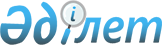 О присвоении наименовании и переименовании улиц Байсеркенского сельского округаРешение акима Байсеркенского сельского округа Илийского района Алматинской области от 19 апреля 2023 года № 01-21/273. Зарегистрировано Департаментом юстиции Алматинской области 20 апреля 2023 года № 5982-05
      В соответствии с подпунктом 4) статьи 14 Закона Республики Казахстан "Об административно-территориальном устройстве Республики Казахстан", с учетом мнения населения Байсеркенского сельского округа и на основании заключения ономастической комиссии Алматинской области от 24 ноября 2022 года, аким Байсеркенского сельского округа Илийского района РЕШИЛ:
      1. Переименовать следующие улицы Байсеркенского сельского округа:
      1) в селе Байсерке улицу "Шоссейная" в улицу "Азаттық", улицу "Заречная" в улицу "Ақбұлақ", улицу "Центральная" в улицу "Нұрлы", улицу "Центральная" в улицу "Жібек жолы", улицу "УМР-2" в улицу "Қоңырөлең", улицу "Школьная улицу "Көктем", улицу "Целинная" в улицу "Іле", улицу "Октябрьская" в ули" в улицу "Жолашар", улицу "Сиреневая" в улицу "Бұлбұл", улицу "Комарова" в улицу "Баянды", улицу "Учительская" в улицу "Талғат Бигелдинов", улицу "Северная" в цу "Қыз Жібек", улицу "Мир" в улицу "Ақшам";
      2) в селе Әли улицу "Школьная" в улицу "Аманат";
      3) в селе Жаңаталап улицу "Мир" в улицу "Алдияр", "1-улицу" в улицу "Ыбырай Алтынсарин", "2-улицу" в улицу "Мәшһүр Жүсіп", "3-улицу" в улицу "Қайрат Рысқұлбеков", "4-улицу" в улицу "Қабанбай батыр", "5-улицу" в улицу "Қасым Қайсенов", "6-улицу" в улицу "Алаш", "7-улицу" в улицу "Жетісу", "8-улицу" в улицу "Жігер";
      4) в селе Жаңадәуір улицу "Овражная" в улицу "Іле", улицу "Учительская" в улицу "Тұран", улицу "Школьная" в улицу "Төле би", улицу "Мир" в улицу "Тұрар Рысқұлов", улицу "МТФ-2" в улицу "Қазығұрт", улицу "Молодежная" в улицу "Мұқағали Мақатаев";
      5) в селе Ынтымақ "1-улицу" в улицу "Қадырғали Жалайыри", "2-улицу" в улицу "Ырысты", "3-улицу" в улицу "Көксу", "4-улицу" в улицу "Қабанбай батыр", "5-улицу" в улицу "Дәнеш Рақышев", "6-улицу" в улицу "Іле", "7-улицу" в улицу "Тәуелсіздік", "8-улицу" в улицу "Хантау", "9-улицу" в улицу "Жетісу", "10-улицу" в улицу "Сарыарқа", "11-улицу" в улицу "Түркістан", "12-улицу" в улицу "Маралды", "13-улицу" в улицу "Үшқоңыр", "14-улицу" в улицу "Семей", "15-улицу" в улицу "Отырар";
      6) в селе Қоянқұс улицу "Береговая" в улицу "Қарасай Батыр", улицу "Новая/Энергетиков" в улицу "Наурызбай батыр", улицу "Квартал Д" в улицу "Алматы".
      2. Присвоить наименования следующим новым улицам села Әли:
      новую улицу в улицу "Жас Дәурен", новую улицу в улицу "Абай".
      3. Контроль за исполнением настоящего решения оставляю за собой.
      4. Настоящее решение вступает в силу со дня государственной регистрации в органах юстиции и вводится в действие по истечении десяти календарных дней после дня его первого официального опубликования.
					© 2012. РГП на ПХВ «Институт законодательства и правовой информации Республики Казахстан» Министерства юстиции Республики Казахстан
				
      Аким Байсеркенского сельского округа

Т. Копбаева
